Приложение N 1к Административному регламентупо предоставлению отдельным категориямсемей, имеющим детей, государственной услугипо невзиманию родительской платы за присмотри уход за детьми в государственных образовательныхорганизациях, осуществляющих образовательнуюдеятельность по реализации образовательныхпрограмм дошкольного образования, и компенсациичасти родительской платы за присмотр и уход за детьмив государственных образовательных организациях,осуществляющих образовательную деятельностьпо реализации образовательных программдошкольного образования Блок-схема предоставления государственной услуги 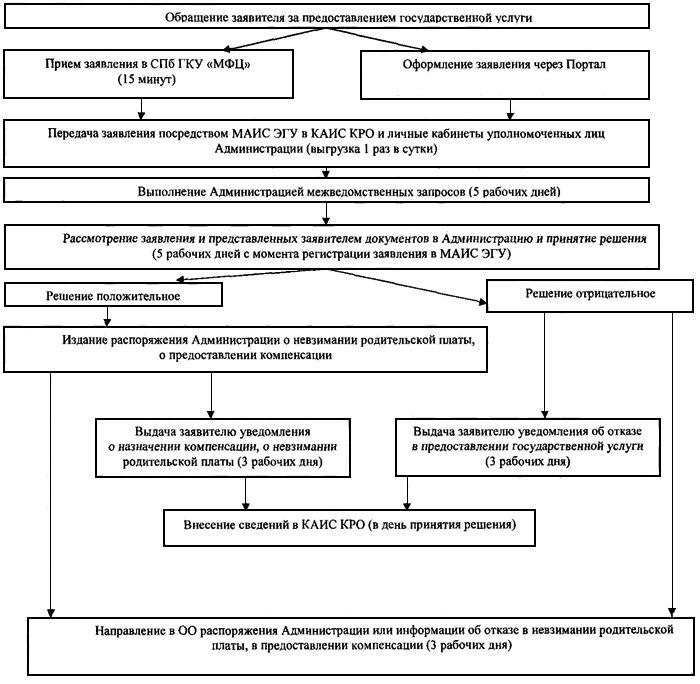 